Terminaltilskud (medicin) Vejledning i ansøgning på FMK-online:Dikter under nøgleordet øvrige ordinationer: rp. Terminaltilskud Sekretær skriver frasen: Terminaltilskud søgt via FMK den xxxxxx Samme frase vil stå under nøgleordet Terminal, hvor man således kan søge oplysning om der er søgt terminaltilskud LÆ 165 = Socialmedicinsk sagsbehandling (Terminalerklæring): Skal dikteres som hidtil og den afsendte blanket findes fortsat i mappen Dokumenter. Udfyld ansøgning om terminaltilskud i FMK-online: se nedenfor Log in på FMK online... ( www.fmk-omline.dk.dk)
Step 1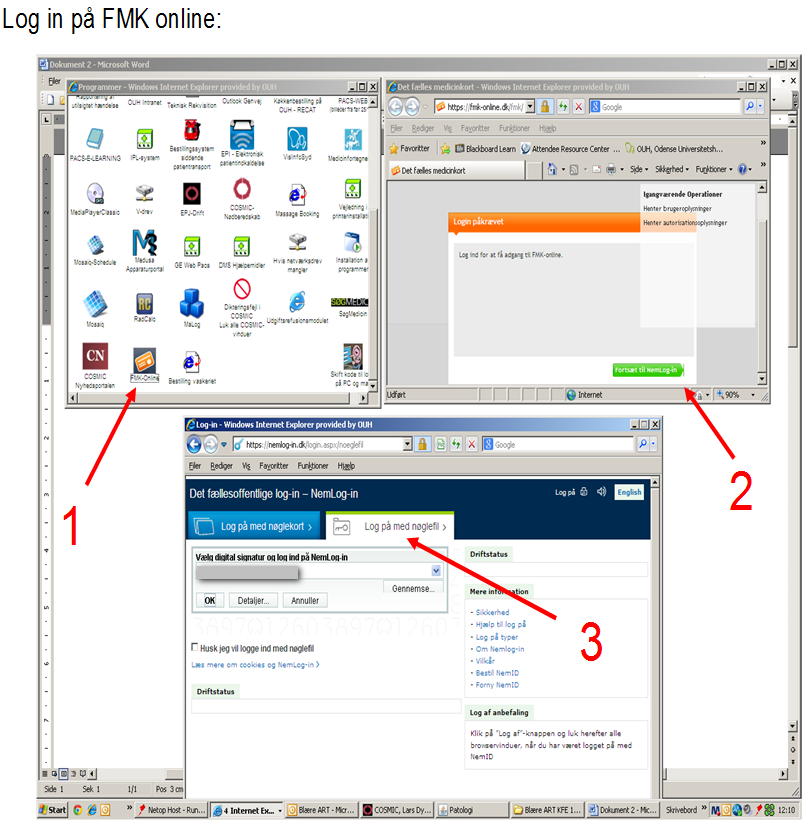 Step 2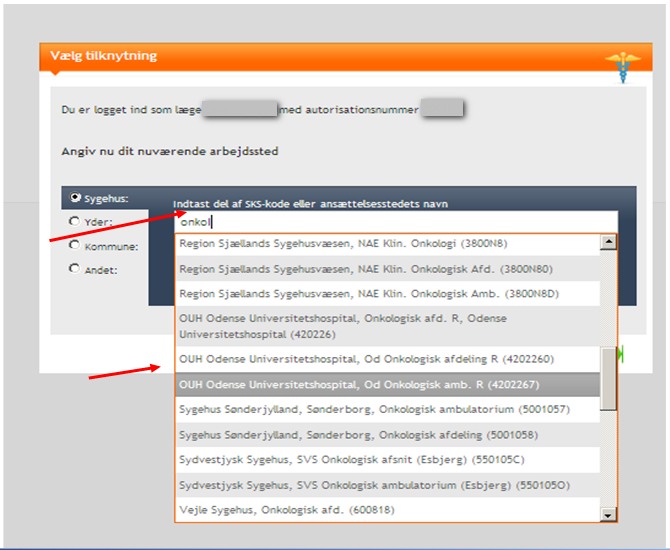 Step3 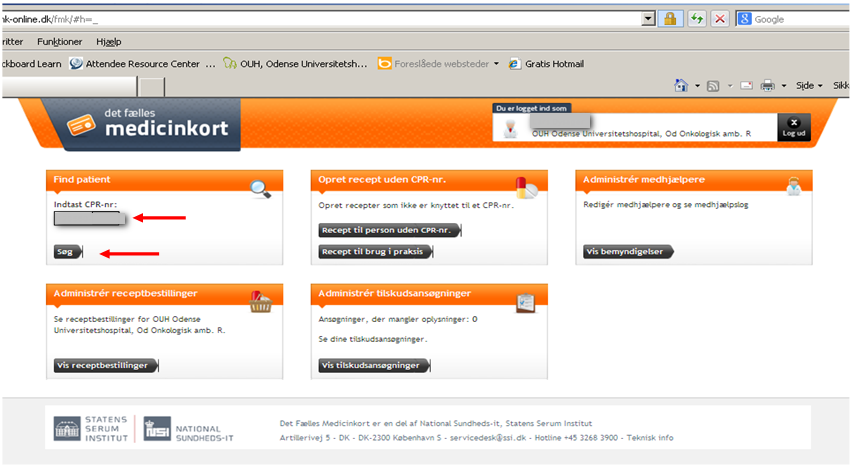 Step 4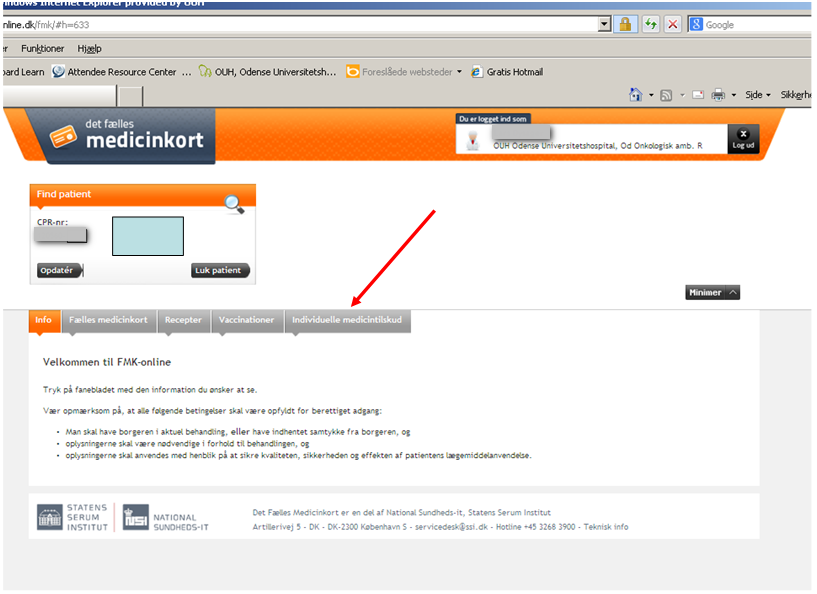 Step 5 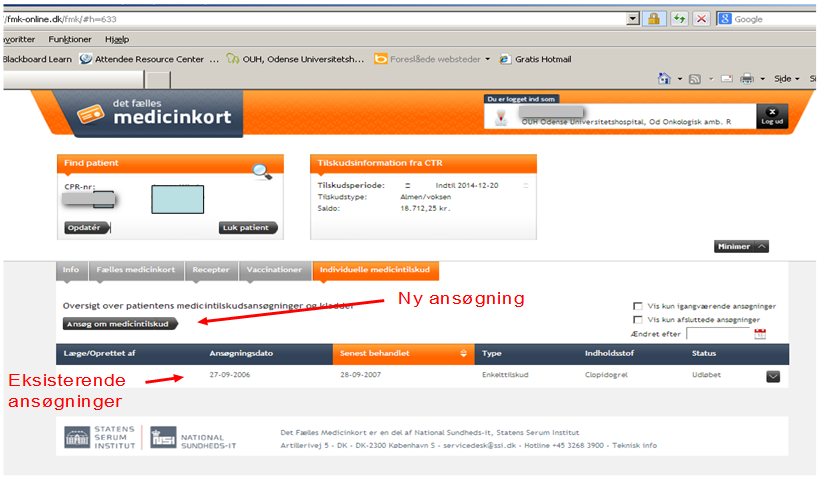 Step 6 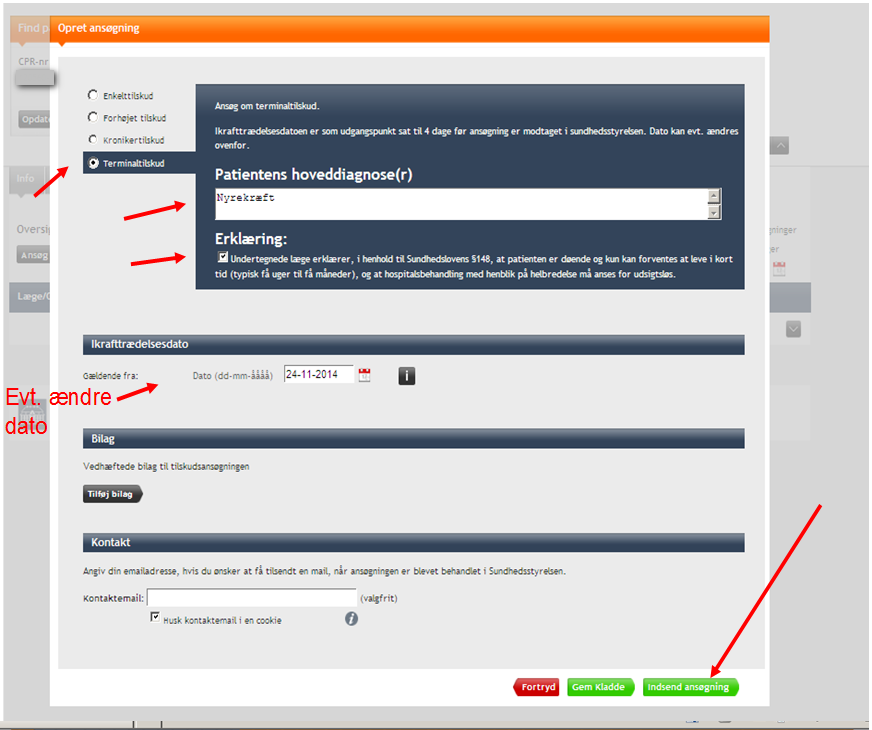 Step 7 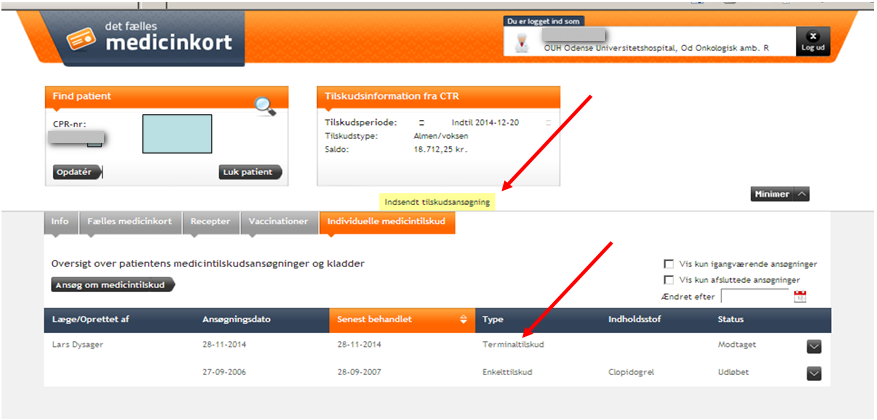 